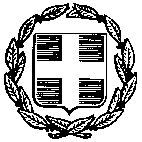 ΕΛΛΗΝΙΚΗ ΔΗΜΟΚΡΑΤΙΑΥΠΟΥΡΓΕΙΟ ΠΑΙΔΕΙΑΣ, ΕΡΕΥΝΑΣ ΚΑΙ ΘΡΗΣΚΕΥΜΑΤΩΝΠΕΡΙΦΕΡΕΙΑΚΗ Δ/ΝΣΗ ΠΡΩΤ.ΚΑΙ ΔΕΥΤΕΡ. ΕΚΠ/ΣΗΣΚΕΝΤΡΙΚΗΣ ΜΑΚΕΔΟΝΙΑΣΔ/ΝΣΗ Β/ΘΜΙΑΣ ΕΚΠ/ΣΗΣ ΔΥΤΙΚΗΣ ΘΕΣ/ΝΙΚΗΣ                   	                                                        Ασπροβάλτα,   12-03-2019ΓΥΜΝΑΣΙΟ ΑΓ. ΓΕΩΡΓΙΟΥ			                 Αρ. Πρωτ:510  ΑΣΠΡΟΒΑΛΤΑ 57021ΤΗΛ:  2397023923                                                                 Προς Δ.Δ.Ε. Δυτ. θεσσαλονίκηςΦΑΞ:  2397021785                           Email: gymaspro@sch.gr                                                   ΘΕΜΑ: Προκήρυξη τριήμερης εκδρομής στα ΙΩΑΝΝΙΝΑ		Το Γυμνάσιο Αγ. Γεωργίου προκηρύσσει διαγωνισμό σύμφωνα με την υπ’ αριθ. 33120/ΓΔ4(Φ.Ε.Κ 681) άρ. 3, παρ. 2 για τη διοργάνωση της τριήμερης εκπαιδευτικής επίσκεψης στα πλαίσια του αναλυτικού προγράμματος στα ΙΩΑΝΝΙΝΑ  για το διάστημα 04 – 06 Απριλίου 2019 ή 28 -30 ΜΑΡΤΙΟΥ 2019  με συμμετοχή 28 μαθητών και τριών συνοδών καθηγητών. Δικαίωμα συμμετοχής στο διαγωνισμό έχουν μόνο τα ταξιδιωτικά πρακτορεία που διαθέτουν άδεια λειτουργίας από τον ΕΟΤ. Οι οικονομικές προσφορές θα πρέπει να αναφέρουν τιμή ανά μαθητή, προσφορές μόνο σε κλειστό φάκελο μέχρι 18/3/2019 στις 11π.μ. για τα εξής:Μεταφορά στα ΙΩΑΝΝΙΝΑ  από την Ασπροβάλτα για τις 04/4/2019 ή για τις 28/3/2019 και επιστροφή στην Ασπροβάλτα στις 06/4/2019 ή επιστροφή στις 30/3/2019, μετακίνηση για το πρόγραμμα της εκδρομής, στο Πέραμα των Ιωαννίνων, στο Πολεμικό Μουσείο στο Καλπάκι και στο Μουσείο Βρέλλη, στο αρχαίο θέατρο της Δωδώνης, στο νησάκι των Ιωαννίνων και στο Μέτσοβο και διαμονή για 2 βράδια σε ξενοδοχείο  4* και 5* σε τρίκλινα και δίκλινα δωμάτια για τους μαθητές και τρία μονόκλινα για τους συνοδούς καθηγητές.Τα πρακτορεία θα δηλώσουν ότι διαθέτουν ειδικό σήμα λειτουργίας που βρίσκεται σε ισχύ, σύμφωνα με την παρ. 3 άρ1 της υπ΄αριθ. 15408/2012 Υ.Α.                                                                     Ο ΔιευθυντήςΣάββας  Μπλεμπιτζόγλου